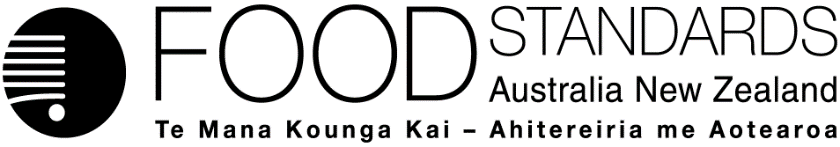 17 January 2020[108-20]Administrative Assessment Report – Application A1195Alpha-amylase from GM Trichoderma reesei as a PA (enzyme)Decision [complete after Delegate has made their decision] ChargesApplication Handbook requirementsConsultation & assessment timeframeDate received: 14 November 2019Date due for completion of administrative assessment: 5 December 2019Date completed:  13 December 2019Date received: 14 November 2019Date due for completion of administrative assessment: 5 December 2019Date completed:  13 December 2019Date received: 14 November 2019Date due for completion of administrative assessment: 5 December 2019Date completed:  13 December 2019Applicant:  Danisco New Zealand LtdApplicant:  Danisco New Zealand LtdPotentially affected standard:Standard 1.3.1Schedule 18—9(3)Brief description of Application:To permit the use of alpha-amylase sourced from a genetically modified (GM) strain of Trichoderma reesei, expressing an alpha-amylase gene from Aspergillus kawachii, as a processing aid in brewing and potable alcohol production.Brief description of Application:To permit the use of alpha-amylase sourced from a genetically modified (GM) strain of Trichoderma reesei, expressing an alpha-amylase gene from Aspergillus kawachii, as a processing aid in brewing and potable alcohol production.Potentially affected standard:Standard 1.3.1Schedule 18—9(3)Procedure:  General Level 1	Estimated total variable hours: Maximum 240 variable hoursReasons why:Seeking permission for a new GM microbial source for a permitted enzyme as a processing aid.Provisional estimated start work:  Late-November 2020Application accepted Date:  13 December 2019Has the Applicant requested confidential commercial information status? Yes  ✔    	NoWhat documents are affected? Appendices B, B1, D and EHas the Applicant provided justification for confidential commercial information request? Yes  ✔   	No	    N/AHas the Applicant sought special consideration e.g. novel food exclusivity, two separate applications which need to be progressed together?Yes     	No  ✔ Does FSANZ consider that the application confers an exclusive capturable commercial benefit on the Applicant?Yes     	No  ✔ Does the Applicant want to expedite consideration of this Application?Yes	          No	    Not known  ✔Which Guidelines within Part 3 of the Application Handbook apply to this Application?3.1.1, 3.3.2Is the checklist completed?Yes ✔    	NoDoes the Application meet the requirements of the relevant Guidelines?  Yes ✔    	NoDoes the Application relate to a matter that may be developed as a food regulatory measure, or that warrants a variation of a food regulatory measure?Yes  ✔   	No Is the Application so similar to a previous application or proposal for the development or variation of a food regulatory measure that it should not be accepted?Yes	          No  ✔Did the Applicant identify the Procedure that, in their view, applies to the consideration of this Application?Yes  ✔   	NoIf yes, indicate which Procedure: GeneralOther Comments or Relevant Matters:Nil Proposed length of public consultation period:  6 weeksProposed timeframe for assessment:‘Early Bird Notification’ due: 14 January 2020  General Procedure:Commence assessment (clock start)	late-November 2020Completion of assessment & preparation of draft food reg measure	late-March 2021Public comment	early-April 2021Board to complete approval	early-August 2021Notification to Forum	early-September 2021Anticipated gazettal if no review requested	mid-October 2021